Zu verkaufen  ab Standort  4657 Dulliken   CH_Schweiz.1 CNC gesteuerte Drehmaschine Storebro  Schweden  STB 2000 mit Sinumerik 810T,  ohne Reitstock. 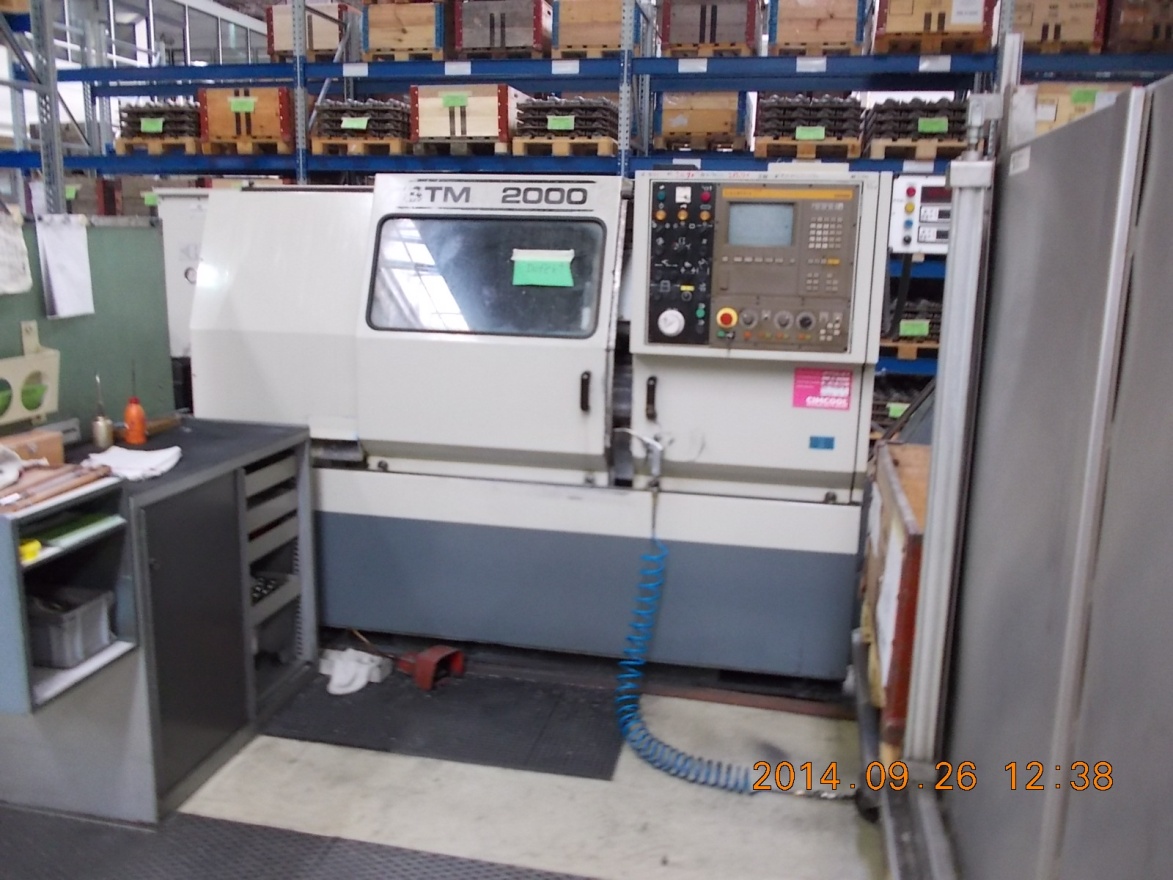 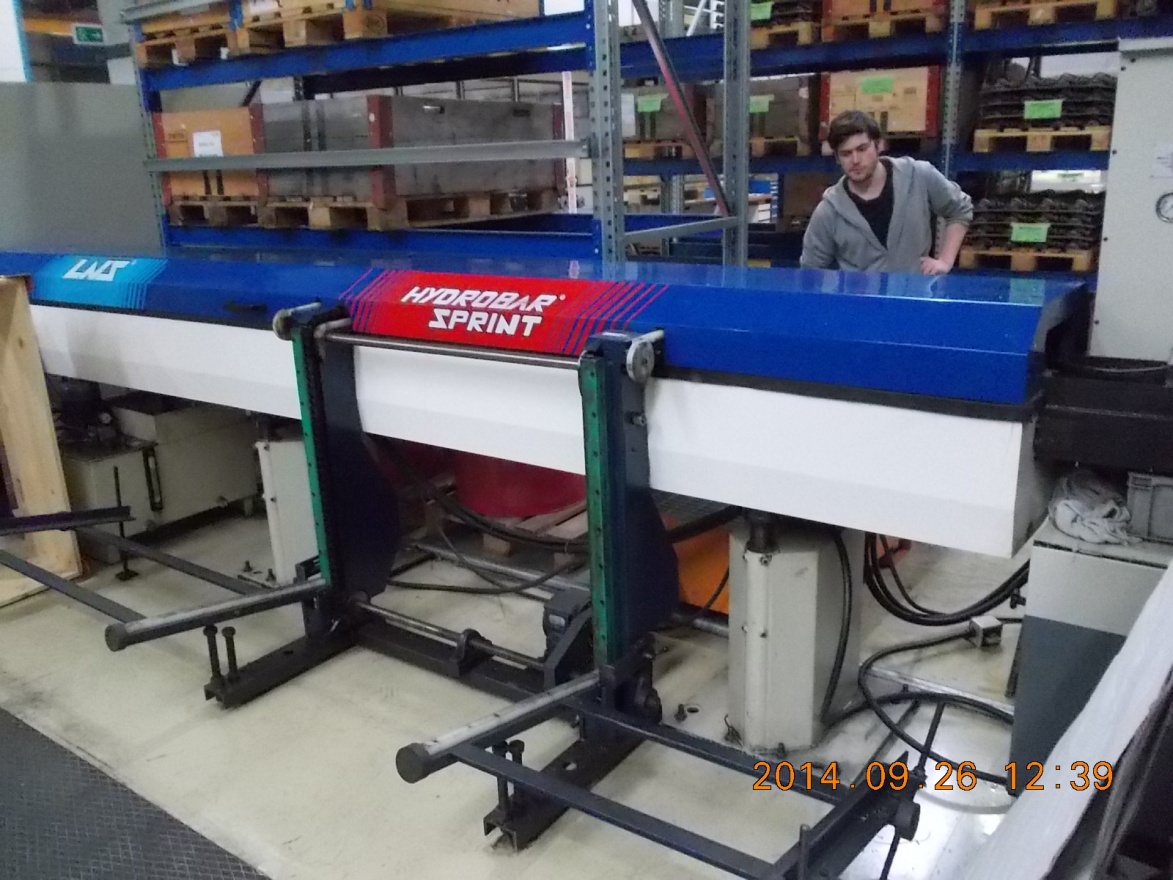 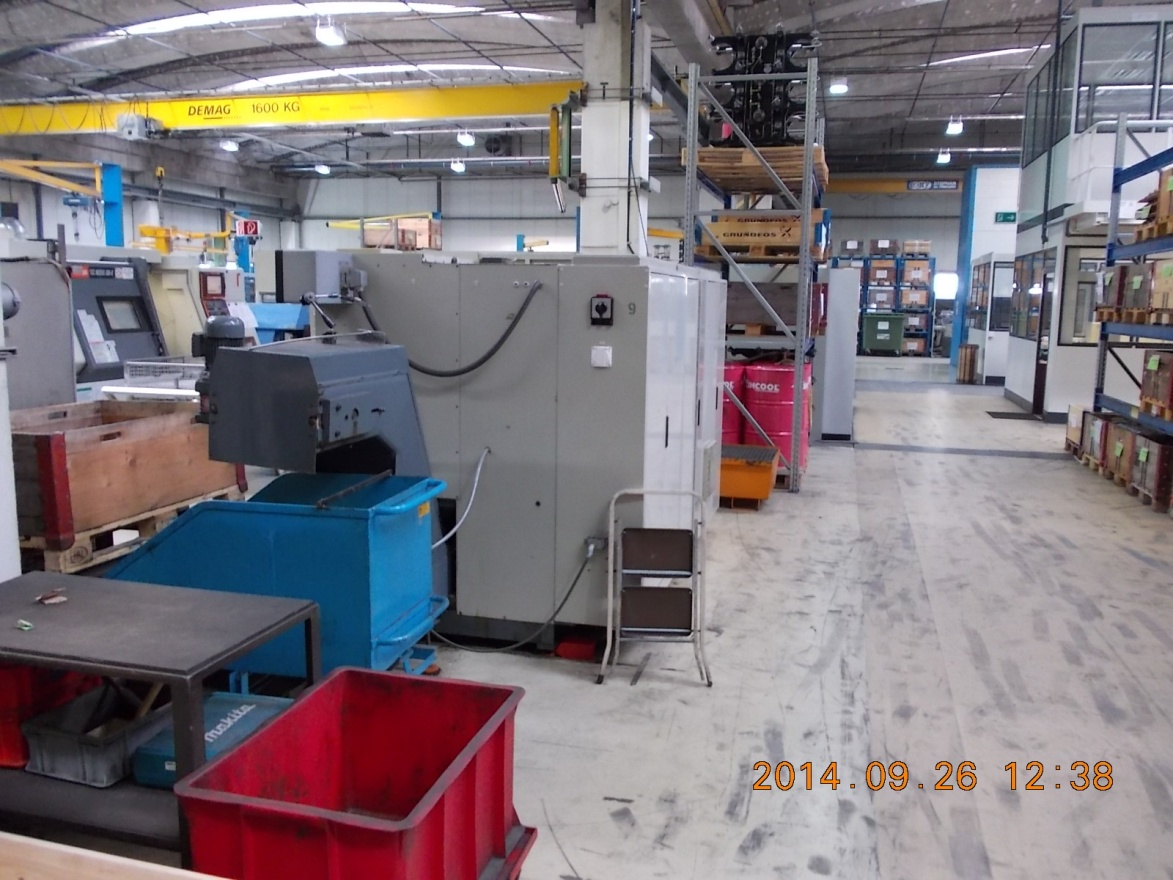 STM 2000MASCHINEN NR.   4183BAUJAHR                1990  STEUERUNG          SINUMERIK 810T nr. A 16005380TECHNISCHE DATEN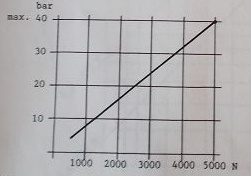 VORSICHT: Höher Pinolendruck verkürzt die Lebensdauer der Lager.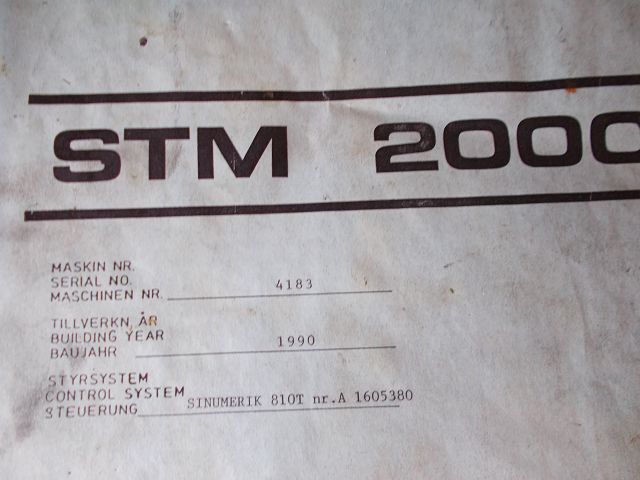 Inseraten Text: Wie verkaufen ab Lager Dulliken Schweiz. Eine Storebro Schweden  STB 2000 CNC Drehmaschine mit Stangenlademagazin  Hydrobar und angetrieben 12 Fach  Werkzeug Revolver. CNC Sinumerik 810TUmlaufdurchmesser, maximal	510 mm,Umlaufdurchmesser über Bettschlitten	410 mm Umlaufdurchmesser über Planschlitten	240 mm, Drehlänge 600 mm. Maschine hat kein Reitstock ist vorbereitet.   Service und Inbetriebnahme durch uns möglich  Umbau auf eine neue Sinumerik CNC für  24900.- möglich mit neuen Motoren.     Maschine Teilrevidert neues Axiallager, Kugelrollspindel  revidiert. Riemen ersetzt, Sauter Revolver  innen gereinigt neue Dichtungen.   u.s.w.      Preis der Maschine   13 900.-Wiap AG LTD SA.  www.wiap.ch MaschinenbettMaschinenbettBettbreite350 mmFührungsbreite des Planschlittens200 mmLängs- und Querschlittenführungen sind geklebt und geschraubtHärte der Stahlführungenca. 60 HRCTiefe der Härtungca. 1,2 mmBeschichtung der GleitbahnTurciteUmlaufdurchmesser, maximal510 mmUmlaufdurchmesser über Bettschlitten410 mmUmlaufdurchmesser über Planschlitten240 mmDrehlänge mit Futter KFD-HS 160675 mmDrehlänge mit Futter KFD-HS 200(Nur mit Sp. Kopf DIN 55021/6 und Drehzahlbereich 40-4000)665 mmGrösster Dreh-Durchmesser  zwischen Spitzen*)Dito mit voller Bestückung des Scheibenrevolvers, durchgehend **)200 mmGrösster Dreh-Durchmesser, kollisionsfrei bei   voller Bestückung des 12-fach Scheibenrevolvers **)200 mm*) Mit Aussenbearbeitungs-Werkzeugen auf innerem Teilkreis **) Mit Aussenbearbeitungs-Werkzeugen auf äusserem TeilkreisSpindelstockSpindelstockSpindelkopfDIN 55021/5Spindelbohrung55 mmSpindeldurchmesser im vorderen Lager80 mmFutterdurchmesser160 mmHauptspindelmotor, Gleichstrom bei  100% ED23 kWDrehzahlbereich Hauptspindel40-4000 r/min, rpm, UpM50-5000 r/min, rpm, UpM60-6000 r/min, rpm, UpMEilgang, Z-Achse10000 mm/minVerfahrweg X-Achse210 mmVerfahrweg Z-Achse760 mmNotstopauslauf (X- und Z-Achse) ± 12 mmWiederholgenauigkeit  ±0, 003 mmWerkzeugrevolverWerkzeugrevolverElektrischer Scheibenrevolver „SAUTER“ 0.5.480.316 mit automatischer RichtungslogikAnzahl Stationen12WerkzeugVDI 3425 b1.2Zylinderschaft ₵30 mmSchaltzeit/Station0,4 sek.Innerer Teilkreis240 mmÄusserer Teilkreis308 mmFlugkreis der Aussendrehwerkzeuges, max445 mm 5. Reitstock5. ReitstockReitstockpinole, Durchmesser 75 mmHydraulikhub der Pinole80 mmEingebaute Lagerung, mit fester SpitzeMk 3Pinolendruck hydraulisch, stufenlos regelbar500 – 5000 N